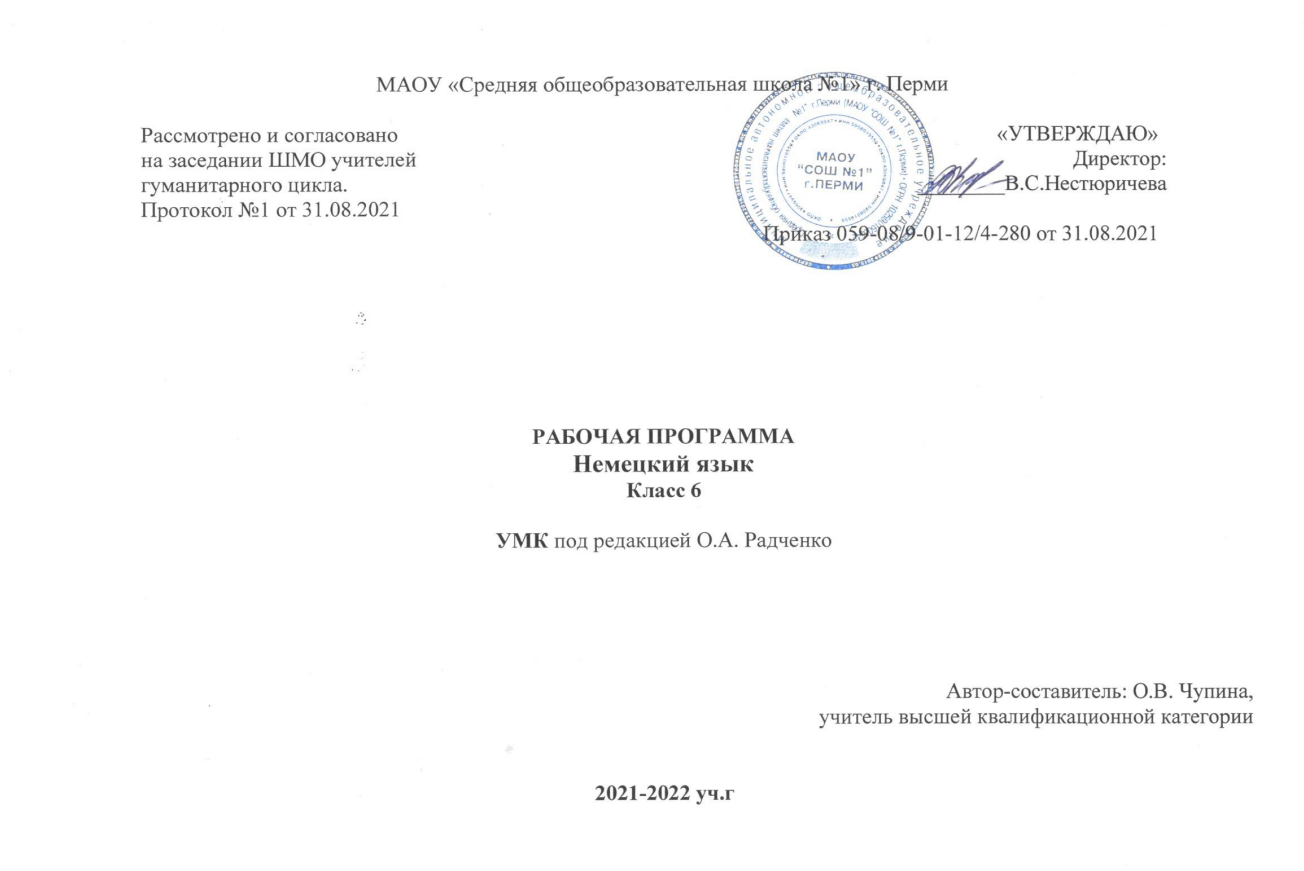 Немецкий язык, 6 класс (5-й год обучения)Пояснительная запискаРабочая программа составлена на основе федерального компонента государственного стандарта основного общего образования, в соответствии с авторской программой О.А.Радченко «Вундеркинды Плюс» 5-9 классы.  В состав учебно-методического комплекта для 6 класса входят:  Немецкий язык. Рабочие программы. 5-9 классы. Предметная линия учебников «Вундеркинды Плюс». – автор О.А.Радченко;  Учебник (Lehrbuch – LB) – авторы О.А.Радченко, и др.;  Рабочая тетрадь в электронном виде (Arbeitsbuch – AB) – авторы Радченко О.А. и др; Книга для учителя (Lehrerhandbuch) – авторы Радченко О.А., Захарова О.Л.;  Аудиокурс mp3 на сайте, Интернет-поддержка www.prosv.ru/umk/wuki.Цели курсаПредмет «Немецкий язык» понимается авторами УМК серии «Вундеркинды Плюс» как один из ключевых компонентов основной образовательной программы основного общего образования. Преподавание этого предмета предусматривает реализацию следующих целей:• развитие и воспитание школьников средствами иностранного языка, в частности понимание важности изучения иностранного языка в современном мире и потребности пользоваться им как средством общения, познания, самореализации и социальной адаптации;• воспитание качеств гражданина, патриота;• развитие национального самосознания, стремления к взаимопониманию между людьми разных сообществ;• воспитание толерантного отношения к проявлениям иной культуры;• развитие осознания своей собственной культуры.Формирование УУД средствами предметаПредставленная программа обеспечивает достижение личностных, метапредметных и предметных результатов. Таблица 1Таблица 2Предметные результаты Примерное тематическое планирование учебного материала  по немецкому языку в 6 классе(3 часа в неделю)Berlin und Sankt Petersburg (12 ч)Herbst in Deutschland und Russland (12 ч)Tagesablauf (12 ч)Winterfeste in Deutschland und Russland (11 ч)Aussehen. Gesundheit. Hygiene (12 ч)Meine Stadt (10 ч)Haustiere in unserem Leben (11 ч)Karneval in Sankt Petersburg (11 ч)Планируемы результатыПланируемы результатыЛичностные результатыМетапредметные результатыосвоение социальной роли обучающегося, развитие мотивов учебной деятельности и формирование личностного смысла учения;развитие  самостоятельности  и  личной  ответственности за свои поступки, в том числе в процессе учения;формирование целостного, социально ориентированного взгляда на мир в его органичном единстве и разнообразии природы, народов, культур и религий;овладение навыками адаптации в динамично   изменяющемся и развивающемся мире;формирование основ российской гражданской идентичности, чувства гордости за свою Родину, российский народ и историю России, осознание своей этнической и национальной принадлежности; формирование ценностей многонационального российского общества; становление гуманистических и демократических ценностных ориентаций;формирование уважительного отношения к иному мнению, истории и культуре других народов;формирование эстетических потребностей, ценностей и чувств;развитие этических чувств, доброжелательности и эмоционально-нравственной отзывчивости, понимания и сопереживания чувствам других людей;развитие навыков сотрудничества со взрослыми и сверстниками в разных социальных ситуациях, умения не создавать конфликтов и находить выходы из спорных ситуаций;формирование установки на безопасный, здоровый образ жизни, наличие мотивации к творческому труду, работе на результат, бережному отношению к материальным и духовным ценностям.овладение  способностью принимать и сохранять цели и задачи учебной деятельности, поиска средств её осуществления;освоение способов решения проблем творческого и поискового характера;формирование умения планировать, контролировать и оценивать учебные действия в соответствии с поставленной задачей и условиями её реализации; определять наиболее эффективные способы достижения результата;формирование умения понимать причины успеха/неуспеха учебной деятельности и способности конструктивно действовать даже в ситуациях неуспеха;освоение форм рефлексии (самоконтроля, самоанализа, саморегуляции, самооценки);использование знаково-символических средств представления информации для создания моделей изучаемых объектов и процессов, схем решения учебных и практических задач;активное использование речевых средств и средств информационных и коммуникационных технологий (далее – ИКТ) для решения коммуникативных и познавательных задач;использование различных способов поиска (в справочных источниках и открытом учебном информационном пространстве сети Интернет), сбора, анализа и интерпретации информации в соответствии с коммуникативными и познавательными задачами и технологиями обучения;овладение навыками смыслового чтения текстов различных стилей и жанров в соответствии с целями и задачами обучения; осознанно строить речевое высказывание в соответствии с задачами коммуникации и составлять тексты в устной и письменной форме;овладение логическими действиями сравнения, анализа, синтеза, обобщения, установления аналогий и причинно-следственных связей, построения рассуждений, отнесения к известным понятиям;готовность слушать собеседника и вести диалог; готовность признавать возможность существования различных точек зрения и права каждого иметь свою; излагать своё мнение и аргументировать свою точку зрения и оценку событий;умение работать в группе и определять общую цель и пути её достижения; умение договариваться о распределении функций и ролей в совместной деятельности; осуществлять взаимный контроль в совместной деятельности, адекватно оценивать собственное поведение и поведение окружающих;готовность конструктивно разрешать конфликты посредством учёта интересов сторон и сотрудничества;овладение базовыми предметными и межпредметными понятиями, отражающими существенные связи и отношения между объектами и процессами;умение работать в материальной и информационной среде начального общего образования (в том числе с учебными моделями).Ученик научитсяУченик получит возможность научитьсяРечевая компетенция в четырёх видах речевой деятельности:Говорении:начинать, вести/поддерживать и заканчивать беседу в стандартных ситуациях общения;расспрашивать собеседника и отвечать на его вопросы, высказывая своё мнение, просьбу, отвечать на предложение согласием/отказом, опираясь на изученную тематику и усвоенный лексико-грамматический материал;рассказывать о себе, своей семье, друзьях, интересах, планах на будущее, сообщать краткие сведения о городе, стране;делать краткие сообщения, описывать события/явления, передавать основное содержание, основную мысль прочитанного или услышанного, давать краткую характеристику персонажей;использовать перифраз, синонимичные средства в процессе устного общения;Аудировании: понимать основное содержание кратких несложных аутентичных прагматических текстов и выделять значимую информацию;понимать основное содержание несложных аутентичных текстов, относящихся к разным коммуникативным типам речи (сообщение/рассказ), уметь определять тему текста, выделять главные факты; использовать переспрос, просьбу повторить;Чтении:ориентироваться в тексте, прогнозировать его содержание по заголовку;читать аутентичные тексты разных жанров с пониманием основного содержания;читать несложные аутентичные тексты разных стилей с полным пониманием, оценивать полученную информацию, выражать своё мнение;читать текст с выборочным пониманием нужной информации;Письменной речи:заполнять анкеты и формуляры;писать поздравления, личные письма с опорой на образец – расспрашивать адресата о его жизни и делах, сообщать о себе, выражать благодарность, просьбу, употребляя формулы речевого этикета.1.	Речевая компетенция в четырёх видах речевой деятельности:    Говорении:вести диалог — обмен мнениями, отвечать на просьбу, предложение собеседника согласием/отказом, опираясь на изученную тематику и усвоенный лексико-грамматический материал; - делать сообщение на заданную тему на основе прочитанного;;- кратко высказываться на заданную тему в соответствии с предложенной ситуацией общения;- кратко высказываться с опорой на нелинейный текст (таблицы, диаграммы, расписание и т. п.);-  кратко излагать результаты выполненной проектной работы.Аудировании:- выделять основную тему в воспринимаемом на слух тексте, выделять главные факты в тексте;- использовать контекстуальную или языковую догадку при восприятии на слух текстов, содержащих незнакомые слова.Чтении:- устанавливать причинно-следственную взаимосвязь фактов и событий, изложенных в несложном аутентичном тексте;- восстанавливать текст из разрозненных абзацев или путём добавления выпущенных фрагментов.Письменной речи:- делать краткие выписки из текста;- писать электронное письмо (E-Mail) зарубежному другу в ответ на электронное письмо-стимул; - составлять план/тезисы устного или письменного сообщения;- кратко излагать в письменном виде результаты проектной деятельности;Компенсаторная компетенция: умение выходить из трудного положения в условиях дефицита языковых средств при получении и приёме информации за счёт использования языковой и контекстуальной догадки, игнорирования языковых трудностей, переспроса, словарных замен, жестов, мимики.В познавательной сфере планируемые результаты связаны с развитием у учащихся следующих умений:• сравнивать языковые явления родного и немецкого языков на разных уровнях: грамматические явления, слова, словосочетания, предложения;• использовать разные стратегии чтения/аудирования в зависимости от ситуации и коммуникативной задачи;• действовать по образцу/аналогии при выполнении упражнений и в процессе порождения собственных высказываний в пределах предметного содержания обучения немецкому языку в основной школе;• осуществлять индивидуальную, групповую, проектную работу;• пользоваться справочным материалом и словарями, разными источниками информации, в том числе интернет- ресурсами;• пользоваться способами и приёмами самостоятельного изучения немецкого языка.В ценностно-ориентационной сфере:• представление о немецком языке как средстве выражения чувств, эмоций;• достижение взаимопонимания в процессе устного и письменного общения в ситуациях межкультурного общения, установление и поддержание контактов в доступных пределах;• осознание роли и места родного и немецкого языков как средств общения, познания и самореализации в поли- культурном и многоязычном мире;• приобщение к ценностям мировой культуры в различных формах реального и виртуального общения.В эстетической сфере:• знание элементарных выражений чувств и эмоций на немецком языке и умение их использовать;• знание некоторых образцов художественного творчества на немецком языке;• осознание (понимание) прекрасного в процессе обсуждения/восприятия современных тенденций в литературе и искусстве.В трудовой сфере:• умение рационально планировать свой учебный труд;• умение работать в соответствии с намеченным планом.В физической сфере:• стремление вести здоровый образ жизни.Компенсаторная компетенция: умение выходить из трудного положения в условиях дефицита языковых средств при получении и приёме информации за счёт использования языковой и контекстуальной догадки, игнорирования языковых трудностей, переспроса, словарных замен, жестов, мимики.В познавательной сфере планируемые результаты связаны с развитием у учащихся следующих умений:• сравнивать языковые явления родного и немецкого языков на разных уровнях: грамматические явления, слова, словосочетания, предложения;• использовать разные стратегии чтения/аудирования в зависимости от ситуации и коммуникативной задачи;• действовать по образцу/аналогии при выполнении упражнений и в процессе порождения собственных высказываний в пределах предметного содержания обучения немецкому языку в основной школе;• осуществлять индивидуальную, групповую, проектную работу;• пользоваться справочным материалом и словарями, разными источниками информации, в том числе интернет- ресурсами;• пользоваться способами и приёмами самостоятельного изучения немецкого языка.В ценностно-ориентационной сфере:• представление о немецком языке как средстве выражения чувств, эмоций;• достижение взаимопонимания в процессе устного и письменного общения в ситуациях межкультурного общения, установление и поддержание контактов в доступных пределах;• осознание роли и места родного и немецкого языков как средств общения, познания и самореализации в поли- культурном и многоязычном мире;• приобщение к ценностям мировой культуры в различных формах реального и виртуального общения.В эстетической сфере:• знание элементарных выражений чувств и эмоций на немецком языке и умение их использовать;• знание некоторых образцов художественного творчества на немецком языке;• осознание (понимание) прекрасного в процессе обсуждения/восприятия современных тенденций в литературе и искусстве.В трудовой сфере:• умение рационально планировать свой учебный труд;• умение работать в соответствии с намеченным планом.В физической сфере:• стремление вести здоровый образ жизни.